Пропиленгликоль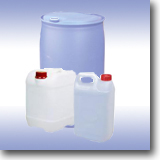 В нашей компании Вы можете купить пропиленгликолькак оптом, так и в розницу, в различной фасовки. Наши менеджеры, ответят на сопутствующие вопросы, связанные с применением пропиленгликоля и его водных растворах. Описание: Пропиленгликоль -это бесцветная густая жидкость не имеющая запаха со сладким вкусом. Плотность пропиленгликоля, так же как и этиленгликоля, чуть-чуть выше плотности воды и составляет 1,03 г/л при 20˚С, температура застывания: -60˚С. 

Одним из интересных свойств пропиленгликоля является его способность к растворению как гидрофильных, так и гидрофобных веществ, что позволяет смешивать с помощью него вещества, которые сами по себе не смешиваются. Зависимость температуры замерзания теплоносителей от концентрации в них пропиленгликоля:Зависимость плотности от температуры начала кристаллообразования пропиленгликоля:
Под заказ наша компания изготавливает растворы пропиленгликоля любой концентрации и в любом количестве! 
ЦеныОбласть примененияТехнические характеристикиt замерзания, °C−40−30−20−10−50Содержание пропиленгликоля в % .54483925151t замерзания, °C−40−30−20−10−50Плотность пропиленгликоля , кг/м.куб.10401037103110191010999,3Товар / ФасовкаЦенаНал.Пропиленгликоль (20л) 3 120 руб. 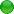 Пропиленгликоль (216,5л) 26 105 руб. Раствор пропиленгликоля 30% (20л) 1 140 руб. Раствор пропиленгликоля 30% (216,5л) 9 783 руб. Раствор пропиленгликоля 40% (20л) 1 424 руб. Раствор пропиленгликоля 40% (216,5л) 12 610 руб. Раствор пропиленгликоля 50% (20л) 1 706 руб. Раствор пропиленгликоля 50% (216,5л) 15 431 руб. Раствор пропиленгликоля 60% (20л) 1 989 руб. Раствор пропиленгликоля 60% (216,5л) 18 252 руб.  Есть на складе    Поставка 1 день    Под заказ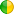 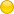 